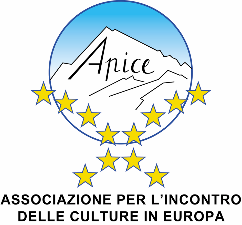 CITTADINI DI DOMANI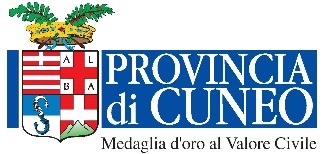 Realizzato da APICE nell’ambito del progetto                             “L’Europa a casa nostra”                                               con il finanziamento della Provincia di CuneoModulo di iscrizione per gli Istituti ComprensiviIl/La sottoscritto/aNome__________________________________Cognome ______________________________________In qualità di (Dirigente scolastico, collaboratore vicario referente educazione civica, altro - specificare) dell’Istituto Comprensivo______________________________di _________________________________Indirizzi mail dell’IC (istituzionale e segreteria)________________________________________________Comunica l’adesione al percorso Cittadini di domani per i sottoelencati docenti:Nome______________________________Cognome ____________________________________Indirizzo mail personale ___________________________________cell. ____________________Nome______________________________Cognome ____________________________________Indirizzo mail personale ___________________________________cell. ____________________Nome______________________________Cognome ____________________________________Indirizzo mail personale ___________________________________cell. ____________________Nome______________________________Cognome ____________________________________Indirizzo mail personale ___________________________________cell. ____________________Nome______________________________Cognome ____________________________________Indirizzo mail personale ___________________________________cell. ____________________(non sono previste limitazioni in ordine al numero dei docenti partecipanti)Data e firmaDa inoltrare all’indirizzo mail: luca.giordana@apiceuropa.com entro il 13 novembre 2021